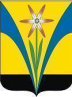 АДМИНИСТРАЦИЯИСКИТИМСКОГО РАЙОНА НОВОСИБИРСКОЙ ОБЛАСТИП О С Т А Н О В Л Е Н И Е25.06.2015  №  1312 г. ИскитимО проведении районного смотра-конкурса учебно - материальной базы ГОЧС объектов экономики, общеобразовательных учреждений и учебно – консультационных пунктов муниципальных образований Искитимского района в 2015 году             На основании Плана основных мероприятий в области гражданской обороны, предупреждения и ликвидации чрезвычайных ситуаций, обеспечения пожарной безопасности и безопасности людей на водных объектах на 2015 год, утвержденного главой района, в целях совершенствования учебно-материальной базы ГОЧС объектов экономики, общеобразовательных учреждений и учебно – консультационных пунктов муниципальных образований района,ПОСТАНОВЛЯЮ:В период с 20.08.2015г. по 20.09.2015г. провести районный смотр-конкурс
на лучшую учебно-материальную базу (в дальнейшем УМБ) ГОЧС  объектов экономики, общеобразовательных учреждений, и учебно – консультационных пунктов муниципальных образований района.Утвердить Положение по организации и  проведению районного смотра -
конкурса   учебно-материальной   базы   ГОЧС   среди   объектов   экономики,   
общеобразовательных учреждений и учебно – консультационных пунктов муниципальных образований района (Приложение № 1).Утвердить состав комиссии для организации и проведению районного
смотра-конкурса УМБ ГОЧС (Приложение № 2).Утвердить оценочный лист по результатам смотра-конкурса учебно-
материальной базы ГОЧС организаций объектов экономики на территории района (Приложение № 3).Утвердить оценочный лист смотра-конкурса на лучшую УМБ ГО ЧС общеобразовательных учреждений по курсу «Основы безопасности жизнедеятельности» на территории района (Приложение № 4).Утвердить ведомость результатов смотра – конкурса общеобразовательных учреждений по курсу ОБЖ в 2015 году (Приложение № 5).Утвердить оценочный лист смотра – конкурса на лучшую учебно – материальную базу ГО ЧС учебно – консультационных пунктов муниципальных образований района (Приложение № 6).Рекомендовать главам муниципальных образований района, директорам общеобразовательных учреждений, а также руководителям предприятий и учреждений, независимо от форм собственности, расположенных на территории района, до 01.08.2015г. подать заявку об участии и подготовить к проверке учебно-материальную базу ГОЧС для представления на районный смотр - конкурс.Опубликовать настоящее постановление на официальном сайте района и
в газете «Искитимская газета». 10.  Контроль за исполнением постановления возложить на первого заместителя главы администрации района Безденежного Б.В.Глава района                                                                                        О.В. ЛагодаПРИЛОЖЕНИЕ № 1                                                                                                                                 к постановлениюадминистрации районаот 25.06.2015 № 1312Положениепо организации и проведению районного смотра-конкурсаучебно-материальной базы ГОЧС среди объектов экономики, общеобразовательных учреждений и учебно – консультационных пунктов муниципальных образований районаОбщее положение:              Смотр-конкурс    учебно-материальной    базы    ГОЧС    проводится    среди объектов экономики, общеобразовательных учреждений и учебно –консультационных пунктов муниципальных образований района. 2. Цели смотра-конкурса учебно-материальной базы ГОЧС:      - совершенствование учебно-материальной  базы ГОЧС (далее  УМБ)  в соответствии с действующими  законодательными  и   нормативно-правовыми актами;      - повышение ответственности руководителей всех уровней управления по
вопросам подготовки населения в области ГО ЧС и созданию УМБ;      - проверка   состояния   УМБ  предприятий, организаций и учреждений,  независимо   от   их   форм собственности;      - изучение и распространение передового опыта в создании УМБ;      - определение объекта экономики (организации), общеобразовательного
учреждения, УКП с лучшей УМБ.3. Предмет смотра-конкурса:      -	наличие учебно-материальной базы ГОЧС;      -	наличие   нормативно-правовых документов по вопросам ГО и защиты
населения и территорий от ЧС (в части исполнения федеральных и областных
законов, указов Президента РФ, постановлений  Правительства РФ  и Правительства Новосибирской  области, распоряжений  Губернатора Новосибирской области);-	наличие распорядительных и учетных документов по вопросам подготовки персонала к действиям в чрезвычайных ситуациях (приказ о создании,
совершенствовании   и   использовании   УМБ,   журнал   учета   УМБ,    график использования УМБ, перспективный и годовой планы совершенствования УМБ).4. Оценка состояния учебно-методической базы ГОЧС:Учебно-материальная база оценивается в соответствии с «Рекомендациями по составу и содержанию учебно-материальной базы субъекта Российской Федерации для обучения должностных лиц и специалистов гражданской обороны и РСЧС, а также населения в области гражданской обороны и защиты от чрезвычайных ситуаций». Оценка состояния учебно-материальной базы определяется по разнице между суммой начисленных баллов и полученных штрафных баллов. Места распределяются по итогам смотра-конкурса по количеству полученных баллов.5. Организационные вопросы5.1.	Перед началом смотра-конкурса для комиссии организуются инструкторско-методические совещания по вопросам оценки состояния УМБ, ведения документации и. т. п.Организует работу комиссии и руководит проведением смотра-конкурса
председатель комиссии.Документация смотра-конкурса:постановление администрации района на проведение смотра-конкурса;оценочный лист (на каждый объект экономики и муниципальное образование);- ведомость результатов смотра-конкурса общеобразовательных учреждений по курсу ОБЖ;-	сводная ведомость смотра-конкурса;Доклад по итогам смотра-конкурса с анализом состояния УМБ готовит
председатель комиссии смотра,   с участием членов комиссии в течение 3-х дней
после проведения смотра-конкурса.Руководителем смотра-конкурса назначается председатель комиссии по
ЧС и ПБ района.5.6.	Итоги смотра подводятся на закрытом заседании комиссии оформляются протоколом. Места участников определяются в зависимости от
полученных баллов. При одинаковом количестве баллов, в спорных случаях
вопрос решается голосованием.5.7.	По итогам смотра-конкурса издается постановление администрации
района «Об итогах смотра-конкурса и награждении победителей». Руководители
объектов экономики  и руководители общеобразовательных учреждений, главы муниципальных образований занявших 1, 2, 3 места награждаются грамотами и денежной премией.5.8. Доклад  по  итогам  смотра-конкурса представляется  в Главное управление МЧС России по НСО (для направления по формированию культуры
безопасности жизнедеятельности населения, подготовки руководящего состава
ГБУ НСО «Центр ГО, ЧС и ПБ Новосибирской области»), не позднее 5 дней
после окончания смотра. В докладе указываются краткие сведения о порядке
проведения,  участниках,  анализ  состояния  УМБ ГОЧС (укомплектованность, соответствие задачам подготовки, недостатки, краткие выводы и предложения), объекты с лучшей УМБ ГОЧС и занявшие призовые места, объекты со слабой УМБ ГОЧС, передовой опыт в создании УМБ ГОЧС.                                                                                                                    ПРИЛОЖЕНИЕ № 2к постановлениюадминистрации районаот 25.06.2015 № 1312СОСТАВкомиссии по проведению смотра-конкурса учебно-материальной базы ГОЧСПРИЛОЖЕНИЕ № 3                                                                                                                                  к постановлению                                                                                                                                     администрации района                                                                                                                             от 25.06.2015  № 1312ОЦЕНОЧНЫЙ ЛИСТсмотра-конкурса на лучшую учебно-материальную базу ГОЧС организаций, объектов экономики на территории района_________________________________________________________________наименование организации_______      * Штрафные баллы ставятся в размере баллов, указанных в колонке 3. При этом, если начислен штрафной балл и выставлен в колонке 4, то в колонке 3 балл равен нулю.** Разность между суммой баллов и суммой штрафных баллов.ПРИЛОЖЕНИЕ № 4                                                                                                                                 к постановлениюадминистрации районаот 25.06.2015   № 1312ОЦЕНОЧНЫЙ ЛИСТсмотра-конкурса на лучшую учебно-материальную базу ГО ЧС общеобразовательных учебных учреждений по курсу «Основы безопасности жизнедеятельности»на территории района______________________________(наименование учебного заведения)__________________.* Штрафные баллы ставятся в размере баллов, указанных в колонке 3. При этом, если начислен штрафной балл и выставлен в колонке 4, то в колонке 3 балл равен нулю.** Разность между суммой баллов и суммой штрафных баллов.                                                                                                                                                                                                                 ПРИЛОЖЕНИЕ № 5к постановлениюадминистрации районаот 25.06.2015 №  1312 Ведомость результатов смотра-конкурса общеобразовательных учреждений по курсу ОБЖ в 2015годуПримечание:  1. В гр.3,4 оценка выставлена по 5-ти бальной системе на основании критериев оценочного листа.		2. В гр.5 оценка выставлена в зависимости от количества фильмов – 3 балла до 10 фильмов, 5 –от 20 фильмов.		3. в графе 7 оценка выставлена в зависимости от наличия литературы  - 3 – при наличии только учебников.		4. В графе  8 оценка выставлена в зависимости  от количества кружков, секций по внеклассной работе соответствующей направленности.5. В графе 12 количество баллов означает наличие ТВ/видео в кабинете, 2- наличие во временном пользовании во время учебного процесса;  0 – отсутствует вообще. ПРИЛОЖЕНИЕ № 6                                                                                                                                 к постановлениюадминистрации районаот 25.06.2015  № 1312 ОЦЕНОЧНЫЙ ЛИСТсмотра-конкурса на лучшую учебно-материальную базу ГОЧСучебно-консультационных пунктов муниципальных образований районанаименование УКП  ГОЧС_____________ 2015г.* Штрафные баллы ставятся в размере баллов, указанных в колонке 3. При этом, если начислен штрафной балл и выставлен в колонке 4, то в колонке 3 балл равен нулю.** Разность между суммой баллов и суммой штрафных баллов.№Ф.И.О.Место работыДолжностьДолжностьп/ппо штатув комиссии1.БезденежныйАдминистрацияПервый заместитель главыпредседательБорисрайонаадминистрации раИскиИскитимскрайонакомиссииВалерьевичИскитимского районаАбританова Инна НиколаевнаМКУ ИР «ЦЗН ЕДДС»Начальник МКУ ИР «ЦЗН ЕДДС»заместитель председателя комиссииАбрамова Дарья ВладимировнаМКУ ИР «ЦЗН ЕДДС»Ведущий специалист по гражданской обороне МКУ ИР «ЦЗН ЕДДС»секретарь комиссии4.СеменоваМКУ ИР заместитель начальника начальника МКУ ИР «ЦЗН ЕДДС» член комиссииИрина«ЦЗН ЕДДС»МКУ ИР «ЦЗН ЕДДС»Анатольевна5.ПастушенкоАдминистрацияНачальник управлениячлен комиссииЛюдмиларайонаэкономического развития,Афанасьевнапромышленности и торговлиадминистрации района6.СеврюженкоАдминистрацияГлавный специалистчлен комиссииВладимиррайонауправления сельскогоБорисовичхозяйства администрациирайона7.ПоповаАдминистрацияГлавный специалистчлен комиссииСветланарайонауправления образованияВладимировнаадминистрации района№п/пРекомендуемыйперечень учебно-методическойлитературы, учебного имуществаи оборудованияБаллыБаллыШтрафбаллы*Примечание1Вербальные средства обученияНормативные правовые документы:1Конституция Российской Федерации с комментариями для понимания102Федеральный закон «О гражданской обороне»103Федеральный закон «О защите населения и территорий от чрезвычайных ситуаций природного и техногенного характера»104Федеральный закон «Об аварийно-спасательных службах и статусе спасателей»105Постановление Правительства Российской Федерации от 4 сентября . № 547 «О подготовке населения в области защиты от чрезвычайных ситуаций природного и техногенного характера»106Постановление Правительства Российской Федерации от 2 ноября . № 841 «Об утверждении положения об организации обучения населения в области гражданской обороны»107Камышанский М.И. и др. Оповещение и информирование в системе мер гражданской обороны, защиты от чрезвычайных ситуаций и пожарной безопасности. Действия должностных лиц и населения. – М.: ИРБ, 2008. – 320 с.108Афлятунов Т.И. и др. Действия пожарных, спасателей и участников дорожного движения при ликвидации последствий дорожно-транспортных происшествий. – М.: ИРБ, 2012.109Обучение работающего населения в области гражданской обороны и защиты от чрезвычайных ситуаций.  – М.: ИРБ, 2006.10Визуальные средства обученияПлакаты:1Единая система предупреждения и ликвидации чрезвычайных ситуаций (РСЧС)102Гражданская оборона Российской Федерации 103Виды ЧС, причины их возникновения, основные характеристики, поражающие факторы. Характерные особенности экологической и техногенной обстановки в регионе и на территории104Опасности, возникающие при ведении военных действий или вследствие этих действий, способы защиты от них105Действия населения при авариях и катастрофах 106Аварии на газонефтепроводах107Аварии на радиационно опасных объектах108Аварии на химически опасных объектах109Действия населения при стихийных бедствиях1010Тушение пожаров. Приемы и способы спасения людей при пожарах1011Первая помощь при чрезвычайных ситуациях1012Лечебно-эвакуационное обеспечение населения в чрезвычайных ситуациях1013Охрана труда на объекте1014Радиация вокруг нас1015Радиационная и химическая защита1016Защитные сооружения гражданской обороны1017Средства защиты органов дыхания1018Средства радиационного и химического контроля1019Средства дезактивации и дегазации1020Средства индивидуальной защиты1021Умей действовать при пожаре1022 Меры пожарной безопасности в сельском населенном пункте 1023Пожарная безопасность на объекте1024Добровольная пожарная дружина1025Уголок гражданской защиты1026Терроризм – угроза обществу1027Безопасность людей на водных объектах1028Основы безопасности жизнедеятельности1029Единый телефон пожарных и спасателей 01, 11210Макеты и манекены:1Макет простейшего укрытия202Макет защитного сооружения ГО (убежища, ПРУ)203Манекены в полный рост204Манекены головы20 Слайды:1Единая система предупреждения и ликвидации чрезвычайных ситуаций (РСЧС)202Виды чрезвычайных ситуаций, причины их возникновения, основные характеристики, поражающие факторы. Характерные особенности экологической и техногенной обстановки в регионе и на территории203Опасности, возникающие при ведении военных действий или вследствие этих действий, способы защиты от них204Тушение пожаров. Приемы и способы спасения людей при пожарах205Лечебно-эвакуационное обеспечение населения в чрезвычайных ситуациях206Техника, механизмы и приборы, состоящие на оснащении формирований ГО. Назначение, технические данные и порядок применения20Технические средства обученияПриборы:1Рентгенометр ДП-5В302Прибор химической разведки ВПХР303Дозиметры-радиометры: ДРБП-03, ДКГ-03Д «Грач», ДБГБ-01И «Белла", ДКГ-02У «Арбитр», ДКС-96 и др.304Комплекты измерителей дозы: ДП-22В, ИД-1, ИД-02 и др.305Индивидуальный измеритель дозы ИД-11 и др.306Индивидуальные дозиметры: ДКГ-05Б, ДКГ РМ-1621 и др.307Комплект мини-экспресс-лаборатория «Пчелка-У»308Универсальный прибор газового контроля УПГК-ЛИМБ309Комплект отбора проб КПО-1М3010Приборы поиска пострадавших: «Пеленг», «Система 1Р» и др. 3011Комплект аварийно-спасательного инструмента: «Спрут», «Медведь», «Holmatro» и др.30Средства индивидуальной защиты:Средства защиты органов дыхания:1Ватно-марлевые повязки102Противопылевые тканевые маски103Респираторы типа ШБ-1 «Лепесток-200»,                 У-2К, РПА-1 и др.204Газодымозащитный респиратор ГДЗР и др.205Самоспасатель СПИ-20, СПИ-50 и др.206Противогазы типа ГП-7, ГП-7Б, ГП-7ВМ, ГП-9 ПДФ-7, ПДФ-ША и др.30 Средства защиты кожи:1Костюм изолирующий химический КИХ-4М и др.302Защитная фильтрующая одежда ЗФО-58303Костюм защитный Л-1, ОЗК30Медицинское имущество:1Аптечка противоожоговая «Фармгаз»102Аптечка индивидуальная носимая АИ-Н-2103Аптечка индивидуальная АИ-2, АИ-4104Аптечка первой помощи офисная «СТС»105Комплект «Аптечка первой помощи»206Пакет перевязочный индивидуальный ИПП-1207Пакет перевязочный медицинский ППМ208Пакет противохимический: ИПП-8, ИПП-10, ИПП-11209Комплект индивидуальный медицинской гражданской защиты (КИМГЗ «Юнита»)2010Комплект медицинских средств индивидуальной защиты (МСИЗ)2011Индивидуальный дегазационный пакет (ИДП и др.)2012Сумка санитарная20Пожарное имущество:1Образцы огнетушителей всех типов202Первичные средства пожаротушения20Инженерное имущество (спасательное оборудование):1Электроножницы302Разжим (расширитель) в комплекте303Комплект ручной гидравлический КРУГ304Комплект спасательный групповой КСГ-1305Кусачки (модель К-16 и др.)30Средства связи и оповещения:1Электромегафон с сиреной оповещения20Тренажеры:1Робот-тренажер типа «Гоша» или аналог50Информационные средства обученияАудио-, видео-, проекционная аппаратура:1Телевизор502Персональный компьютер (планшетный ПК) ноутбук503Слайд-проектор 304Экран настенный305Видеоаппаратура50№п/пРекомендуемыйперечень учебно-методическойлитературы, учебного имуществаи оборудованияБаллыБаллыШтрафбаллы*Примечание1Вербальные средства обученияНормативные правовые документы:1Конституция Российской Федерации с комментариями для понимания102Федеральный закон «О воинской обязанности и военной службе»103Закон Российской Федерации «О статусе военнослужащих»104Федеральный закон «О гражданской обороне»105Федеральный закон «О радиационной безопасности населения»106Федеральный закон «О пожарной безопасности»107Федеральный закон «О безопасности дорожного движения»108Федеральный закон «О противодействии терроризму»10Учебная литература101Учебник. Основы безопасности жизнедеятельности.102Брошюра. Действия населения по предупреждению террористических акций. Издательский центр «Военные знания»103Брошюра. Средства защиты органов дыхания и кожи. ОАО «Природоведение и школа» 104Брошюра. Азы выживания в природных условиях.Издательский центр «Военные знания»105Справочное пособие. Алгоритмы безопасности.Издательский центр «Военные знания»10Визуальные средства обученияПлакаты:1Действия населения при авариях и катастрофах 102Действия населения при стихийных бедствиях103Гражданская оборона и защита от чрезвычайных ситуаций104Правила оказания первой помощи105Правила поведения в ЧС природного и техногенного характера106Радиационная и химическая защита109Меры пожарной безопасности в сельском населенном пункте1010Умей действовать при пожаре1011Единый телефон пожарных и спасателей 01, 1121012Средства радиационного и химического контроля1013Средства индивидуальной защиты1014Средства защиты органов дыхания1015Первая помощь в чрезвычайных ситуациях1016Безопасность людей на водных объектах1017Основы безопасности жизнедеятельности1018Терроризм – угроза обществу1019Уголок безопасности школьника10Макеты и манекены:1Манекены в полный рост202Манекены головы20 Слайды:1Гражданская оборона и защита от чрезвычайных ситуаций202Основы медицинских знаний и правила оказания первой помощи203Подростковая наркомания. Сопротивление распространению204Ядовитые растения20Технические средства обученияПриборы:1Дозиметры-радиометры: ДРБП-03, ДКГ-03Д «Грач», ИМД-2С, ДКГ-07С, ДКГ-02У «Арбитр» и др.30Средства индивидуальной защиты:Средства защиты органов дыхания:1Ватно-марлевые повязки102Противопылевые тканевые маски103Респираторы типа ШБ-1 «Лепесток-200», У-2К, и др.204Противогаз детский30Медицинское имущество:1Аптечка индивидуальная АИ-2, АИ 4102Комплект «Аптечка первой помощи»103Пакет перевязочный медицинский ППМ104Пакет перевязочный индивидуальный ИПП-1105Сумка санинструктора20Пожарное имущество:1Первичные средства пожаротушения20Тренажеры:1Манекен-тренажер «Максим»50Информационные средства обученияАудио-, видео-, проекционная аппаратура:1Телевизор с видеомагнитофоном502Мультимедийная (интерактивная) доска 503Экран настенный304Слайд-проектор505Компьютер учителя506DVD-плеер507Веб-камера на подвижном штативе50№НаименованиеНалиНалиНаличиеНаличиеОбеспеченОрганиНаличиНаличиеИзучениеНалиНалиНаличиСуммап/пшколы, ПУчие,чие,видеотекучебныхностьзацияесобственрасширенчие ТВ/чие ие музеябалловместосостоясостояи понаглядныучебной ивнекласучебногныхноговидеоиспользониениеучебнойх пособийметодичесснойоизданныхкурсаваниекабинеталаборапрограм(стендов),койработыгородкаматериаОБЖмультимеОБЖнтскоймеучебноголитерату(элеменловдийнойимуществройтовсистемыа по ГОучебноггородка )123456789101112131415161МКОУ СОШ2МКОУ СОШ№п/пРекомендуемыйперечень учебно-методическойлитературы, учебного имуществаи оборудованияБаллыБаллыШтрафбаллы*Примечание1.Вербальные средства обучения1.1Нормативные правовые документы:1Конституция Российской Федерации с комментариями для понимания102Федеральный закон «О гражданской обороне»103Федеральный закон «О защите населения и территорий от чрезвычайных ситуаций природного и техногенного характера»104Постановление Правительства Российской Федерации от 4 сентября . № 547 «О подготовке населения в области защиты от чрезвычайных ситуаций природного и техногенного характера»105Постановление Правительства Российской Федерации от 2 ноября . № 841 «Об утверждении положения об организации обучения населения в области гражданской обороны»106Камышанский М.И. и др. Оповещение и информирование в системе мер гражданской обороны, защиты от чрезвычайных ситуаций и пожарной безопасности. Действия должностных лиц и населения. – М.: ИРБ, 2008. – 320 с.101.2Визуальные средства обученияПлакаты:1Единая система предупреждения и ликвидации чрезвычайных ситуаций (РСЧС)102Гражданская оборона Российской Федерации 103Виды ЧС, причины их возникновения, основные характеристики, поражающие факторы. Характерные особенности экологической и техногенной обстановки в регионе и на территории104Опасности, возникающие при ведении военных действий или вследствие этих действий, способы защиты от них105Действия населения при авариях и катастрофах 108Действия населения при стихийных бедствиях109Первая помощь при чрезвычайных ситуациях1013Лечебно-эвакуационное обеспечение населения в чрезвычайных ситуациях1014Защитные сооружения гражданской обороны1015Средства радиационного и химического контроля1022Умей действовать при пожаре1023 Меры пожарной безопасности в сельском населенном пункте 1030Единый телефон пожарных и спасателей 01, 11210Макеты и манекены:1Манекен головы20 Слайды:1Единая система предупреждения и ликвидации чрезвычайных ситуаций (РСЧС)202Виды чрезвычайных ситуаций, причины их возникновения, основные характеристики, поражающие факторы. Характерные особенности экологической и техногенной обстановки в регионе и на территории203Опасности, возникающие при ведении военных действий или вследствие этих действий, способы защиты от них204Тушение пожаров. Приемы и способы спасения людей при пожарах205Лечебно-эвакуационное обеспечение населения в чрезвычайных ситуациях20Средства защиты органов дыхания:1Ватно-марлевые повязки102Противопылевые тканевые маски10Респираторы типа ШБ-1 «Лепесток-200»,                 У-2К, РПА-1 и др.203Самоспасатель СПИ-20, СПИ-50 и др.304Камера защитная детская30Медицинское имущество:1Аптечка противоожоговая «Фармгаз»102Аптечка индивидуальная носимая АИ-Н-2103Аптечка индивидуальная АИ-2, АИ-4104Комплект «Аптечка первой помощи»105Пакет перевязочный индивидуальный ИПП-1106Пакет перевязочный медицинский ППМ107Пакет противохимический: ИПП-8, ИПП-10, ИПП-11208Сумка санитарная20Пожарное имущество:1Первичные средства пожаротушения20Информационные средства обученияАудио-, видео-, проекционная аппаратура:1Телевизор502Слайд-проектор 503Экран настенный30